
Agenda Item:		O
Date:			November 19, 2020Title: 	Written Report: Statewide Annual Performance Report for Career and Technical Education and the Virginia Community College System as a Sub-recipient of Perkins Funds from the Department of Education for School Year 2018-2019Presenter: 	George R. Willcox, Director, Operations and Accountability, Office of Career, Technical, and Adult Education
Aris Bearse, Director of Institutional Research, Virginia Community College System
Email:			George.willcox@doe.virginia.gov 		Phone: (804) 225-2052Purpose of Presentation: 
Executive Summary:The Virginia System of Performance Standards and Measures addresses performance based on annual continuous improvement.  For 2018-2019, Virginia met or exceeded all performance targets for secondary CTE programs. In 2018-2019, the VCCS exceeded the target for measure 2P1 (Completion) and 5P1 (Non-traditional gender representation), and met the 90 percent threshold for all other measures. Performance targets that are not met by the 132 school divisions, nine regional technical centers, and 23 community colleges must be addressed with specific strategies for improvement in their local plan.  Perkins funds may be redirected if a target is consistently not met for three consecutive years.  The following charts indicate the number of school divisions, regional technical centers, and community colleges that did not meet the performance measures for the past two and three consecutive years. Summary of CTE Performance Measures Not Met for Two and Three Consecutive YearsAction Requested:  Superintendent’s Recommendation: The Superintendent of Public Instruction recommends that the Board receive the report as presented, maintain as a part of the Board of Education’s meeting records, and communicate to audiences as required by the Perkins legislation.Previous Review or Action:  Background Information and Statutory Authority: The federal Carl D. Perkins Career and Technical Education Act of 2006 (Perkins IV) amended the Carl D. Perkins Vocational and Technical Act of 1998. Perkins IV focused on increased accountability for further developing the academic, career, and technical skills of students through high standards; linking secondary and postsecondary CTE programs; collecting and disseminating research and information on best practices; providing professional development and technical assistance to career and technical educators; developing partnerships among diverse stakeholders; and providing individuals with  knowledge and skills necessary for the competitive global work force.Perkins IV required that the results on the U.S. Department of Education negotiated state-adjusted levels of performance (targets) for secondary and postsecondary CTE be communicated to the Board of Education and other audiences.  Each school division and community college receives an annual report of performance. The state- and division-level reports are available on the Virginia Department of Education’s Web site. Secondary CTE ProgramsThe Virginia system for 2018-2019 addressed performance for CTE program completers on: academic attainment; technical skills attainment; secondary program completion rate; graduation rate; successful transition from secondary to postsecondary education, employment, or military; and nontraditional career preparation.  A new baseline for the technical skills attainment was established for the 2009-2010 school year based on five separate performance indicators instead of one indicator.  The technical skills attainment measure includes an indicator for college and career readiness, completers who passed a credentialing test plus completers who earned an Advanced Studies Diploma and did not pass a credentialing test.  This indicator was calculated based on the 2010-2011 revised formula.For 2011-2012, a new baseline was established for academic attainment in English, reading and mathematics based on Virginia’s Federal Annual Measurable Objectives (FAMOs) for all students under the No Child Left Behind Act flexibility waivers that were granted by the U. S. Department of Education in August 2012.  Additionally, the technical skills attainment measure was modified by the Board to include the 2S1C (test takers passing credentialing tests), 2S1D (completers passing credentialing tests), and 2S1E (completers who passed a credentialing test plus completers who earned an Advanced Studies Diploma and did not pass a credentialing test), and new baselines were established.In March 2013, the U.S. Department of Education approved Virginia’s amended changes for the methodology of setting Annual Measurable Objectives (AMOs) to meet requirements of the Elementary and Secondary Education Act (ESEA) flexibility waivers.  Based on the approved amendment changes, the targets were revised for academic attainment in English, reading and mathematics. In July 2014, the U.S. Department of Education approved the extension of Virginia’s ESEA flexibility waiver based on revised methodology.Postsecondary CTE ProgramsThe Virginia Community College System (VCCS) addresses Perkins performance targets for: technical skills attainment; completion; retention and transfer; employment; nontraditional gender representation; and nontraditional gender completion.  Institutions are considered to have met the target if they are within 90 percent of the target.
Timetable for Further Review/Action:No further action or review is anticipated. 
Impact on Fiscal and Human Resources: There is minimum impact on resources.  The agency’s existing resources can absorb costs at this time.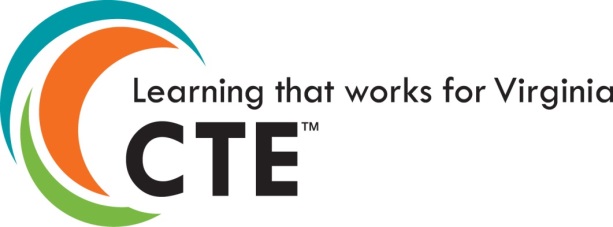 Virginia Department of EducationCareer and Technical EducationAnnual Performance Report (APR)
for
Virginia StatewideSchool Year
2018-2019(1S1 & 1S2) Academic Attainment Academic Attainment – Students (based on responsible school division) who completed a CTE program (all and special populations) and were also enrolled in an academic course, for which a Standards of Learning (SOL) end-of-course test is required, will attain a passing score on the corresponding test.Performance Standard:	1S1 English: Reading = 87.00%	1S2 Mathematics (Highest Level) = 87.00%.ALL CTE COMPLETERS PERFORMANCEALL SPECIAL POPULATIONS PERFORMANCE(2S1) Technical Skills Attainment Technical Skills Attainment consists of five Performance Measures:The percentage of completers that attain 80% of the essential competencies on the state-provided, industry-validated competency lists – 93.00% Completers participating in one or more Board approved credentialing tests – 85.00%Completers taking and passing credentialing tests – 85.00%Completers passing credentialing tests – 78.00%Completers who passed a credentialing test plus the Completers who earned an Advanced Studies Diploma and did not pass a credentialing test – 81.00%(2S1) Technical Skills AttainmentIn the two tables below:	* denotes completers who have attained 80% of the student competency	**denotes the performance measure for College and Career Readiness required by the Virginia Board of EducationALL CTE COMPLETERSALL SPECIAL POPULATIONS PERFORMANCE(3S1) Secondary School Completion Secondary School Completion – Students (based on responsible school division) who completed CTE programs and graduated from secondary education.Performance Standard:  3S1 Secondary School Completion = 97.00%.(4S1) Graduation RateGraduation Rate – The number of CTE completers (based on CTE serving school division) who earned an Advanced Studies Diploma, International Baccalaureate Diploma or Standard Diploma.Performance Standard: 4S1 Graduation Rate = 94.00%.(5S1) Secondary Placement (Transition) RateSecondary Placement (Transition) Rate – CTE completers (based on CTE serving school division) will successfully transition from secondary school to employment, military, further education, or full-time equivalency of part-time combinations of transition indicators.Performance Standard: 5S1 Secondary Transition Rate = 94.00%.ALL CTE COMPLETERSALL SPECIAL POPULATIONS PERFORMANCE(5S1) Program Completer Response RateProgram Completer Response Rate – The response rate to the Career and Technical Education Student Follow-Up Survey for school year 2017-2018.Performance Standard: 5S1 Completer Response Rate = 75.00%.ALL CTE COMPLETERS(6S1 & 6S2) Nontraditional Career PreparationNontraditional Career Preparation (Enrollment) – The total (combined) enrollment rate (based on CTE serving school division) in the state-identified courses for nontraditional career preparation of the gender that comprises less than 25%.Performance Standard: 6S1 Nontraditional Career Preparation Enrollment = 31.75%ALL CTE NONTRADITIONAL ENROLLMENTNontraditional Career Preparation (Completion) – The total (combined) completion rate (based on CTE serving school division) in the state-identified courses for nontraditional career preparation of the gender that comprises less than 25%.Performance Standard: 6S2 Nontraditional Career Preparation Completion = 28.10%.ALL CTE NONTRADITIONAL COMPLETERS2018-2019 Virginia Statewide In the table below:	* denotes the Perkins Consolidated Annual Report measure for Technical Skills Attainment	**denotes the performance measure for College and Career Readiness required by the Virginia Board of EducationANNUAL PERFORMANCE SUMMARYThe 2018-2019 Statewide Annual Performance Report will be posted on the CTE website after the presentation to the Virginia Board of Education.2018-2019 Statewide Performance Summary by Division2018-2019 Statewide Performance Summary by Division2018-2019 Statewide Performance Summary by Division2018-2019 Statewide Performance Summary by Division2018-2019 Statewide Performance Summary by DivisionPerkins Core Performance MeasuresResults and Targets2018-2019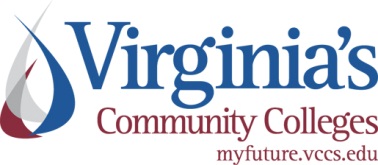 Workforce Development ServicesNovember 2020VIRGINIA COMMUNITY COLLEGE SYSTEM 
PERFORMANCE ON PERKINS CORE PERFORMANCE STANDARDS AND MEASURES
2018-2019OverviewPerkins is a federally funded program targeting career and technical skill programs at the secondary and postsecondary levels.  The program was initially established in 1963 with the passage of the Vocational Education Act, which was renamed in later authorizations by the program’s largest proponent, Carl D. Perkins.  In 2007, Perkins III was revamped via legislation to Perkins IV.  Perkins IV stresses increased accountability and greater linkages among secondary and postsecondary education and employment. This is the final performance report for Perkins IV, as Perkins V has been enacted along with new postsecondary measures.Goals of the Perkins program include: Further developing the academic, career and technical skills of students through high standards;Linking secondary and postsecondary career and technical programs;Disseminating national research about career and technical education; andProviding professional development and technical assistance to career and technical educators.The Virginia Department of Education is the grant recipient of the Perkins funds for the Commonwealth.  The Virginia Community College System (VCCS) receives 15 percent of the grant to administer the postsecondary component of the program.The VCCS is expected to meet established targets each year and to report on the results of the performance measures. Continued Perkins funding is contingent upon achieving targets for each of these measures in future years.  Institutions are considered to have met the threshold if they are within 90% of the target. Results for 2018-2019In the 2018-2019 academic year, the VCCS exceeded the target for measures 2P1 (Completion) and 5P1 (Non-traditional gender representation), and exceeded the 90% threshold for all measures.  Table 1 shows the performance of the VCCS on each of the six measures and compares the actual results to the Perkins targets and thresholds, as well as to the results of the previous year. Compared to the previous year, performance improved the most for measure 2P1 (Completion), which increased by over three percent. The other five measures were all within one percent of their performance in the previous year. Table 1: VCCS Performance on Perkins MeasuresThe remaining document provides information on how each of the 23 community colleges performed on each of the Perkins measures in 2018-19. Definitions and methods for calculating the performance measures are provided in the Appendix. Individual College Success by Perkins Measure Table 2 provides data on performance for the 23 community colleges.  If the data point is labeled in blue font, then the college did not meet the target for the particular measure. If the cell is shaded, then the college did not meet the 90% threshold for that measure. College performance on each of the six measures is summarized below.1P1 Technical Skills:  13 of 23 colleges exceeded the target, and all exceeded the 90% threshold.2P1 Completion:  20 of 23 colleges exceeded the target, while only one college failed to meet the 90% threshold.3P1 Retention and Transfer:  Only six colleges exceeded the target, but only four colleges did not meet the 90% threshold. 4P1 Employment:  16 colleges exceeded the target, while only four colleges did not meet the 90% threshold. 5P1 Nontraditional Gender Representation:  Only six colleges exceeded the target, while 14 colleges did not meet the 90% threshold. 5P2 Nontraditional Gender Completion:  Only six colleges exceeded the target, while 14 colleges did not meet the 90% threshold. Each year, colleges that do not meet the state’s target at the 90% threshold for any measure are required to develop a plan for improvement of that measure.  In FY 2006, VCCS began to require colleges to allocate a portion of their Perkins funds towards those measures.  However, given the new performance indicators starting this year, such funds will be allocated based on colleges’ performance on the new indicators.Summary of 2018-2019 VCCS Performance on Perkins MeasuresThree colleges (Reynolds, Piedmont Virginia, and Virginia Western) exceeded the 90% threshold for all performance measures.Nine colleges met the 90% threshold in at least five of the six measures, while all but one college met the 90% threshold in at least half of the measures.VCCS system-wide performance was basically unchanged compared to the prior year, with the exception of a notable increase in completion rates (2P1).The VCCS completion rate has improved by over eight percent since the 2015-16 reporting year (38.7% to 47.1%)Despite the lower benchmarks set by USDOE beginning with the 2016-17 reporting year, many of Virginia’s community colleges still failed to meet the performance thresholds for nontraditional gender participation and completion.  High performance by the larger, urban colleges in these measures has enabled the system to meet these performance benchmarks by offsetting low percentages at most of the smaller, rural colleges.TABLE 2: INDIVIDUAL PERFORMANCE FOR VCCS COMMUNITY COLLEGES 2018-2019* 4P1 Employment is based on student matches with Virginia Employment Commission (VEC) records along with other states’ unemployment insurance employee records through their participation in the State Wage Interchange System (SWIS). Data from the VEC and SWIS do not include self-employment, employment with the military, or federal government employment.  Therefore, verifiable rates tend to be lower in areas with military bases or large federal employers.AppendixMethod of Calculating Postsecondary Perkins Performance MeasuresPerformance measures are calculated based on three different classifications of students: participants, concentrators and completers.  The following is a definition for each classification:Participant:  A student who has declared a career and technical education (CTE) major and is enrolled in courses during the reporting yearConcentrator:  A participant who has earned 12 or more degree-bearing credits Completer/graduates:  A concentrator who earned a credential or a degree (graduated) during the reporting year.Virginia Board of Education Agenda Item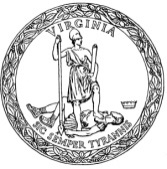 CodeState Secondary Performance MeasureSchool Divisions/CentersDid not meet for past two consecutive years (2017-2019)School Divisions/Centers Did not meet for past three consecutive years (2016-2019)1S1Academic Attainment – End of Course (EOC) English: ReadingNoneNone1S2Academic Attainment – End of Course (EOC) Mathematics NoneNone2S1-ATechnical Skills Attainment – Student Competency Rate232S1-BTechnical Skills Attainment – Completers Participating in Credentialing Tests332S1-CTechnical Skills Attainment – Test Takers (Completers) Passing Credentialing Tests NoneNone2S1-DTechnical Skills Attainment – Completers Passing Credentialing Tests422S1-ETechnical Skills Attainment – Completers who passed a credentialing test plus Completers who earned an Advanced Studies Diploma and did not take a credentialing test. (College and Career Readiness)2None3S1Secondary Program Completion RateNoneNone4S1Graduation Rate315S1Transition from Secondary School to Postsecondary Education, Employment or Military1596S1Nontraditional Career Preparation Enrollment16226S2Nontraditional Career Preparation Completion1431CodeState Postsecondary Performance MeasureCommunity CollegesDid not meet for past two consecutive years (2017-2019)Community Colleges Did not meet for past three consecutive years (2016-2019)1P1Technical Skills Attainment002P1Completion113P1Retention and Transfer114P1Employment325P1Nontraditional Gender Representation 10105P2Nontraditional Gender Completion1312SOL Test2018-20192017-20182016-2017EOC English: Reading(1S1)97.90%  (41,155 of 42,037)98.67%  (40,658 of 41,205)98.97%  (39,867 of 40,281)EOC Mathematics(Highest level)(1S2)98.09%  (41,137 of 41,938)98.61%  (40,602 of 41,174)98.99%  (39,882 of 40,290)SOL Test2018-2019EOC English: Reading (1S1)96.97%  (24,327 of 25,086)EOC Mathematics(Highest Level) (1S2)97.18%  (24,350 of 25,056)PERFORMANCE STANDARD2018-20192017-20182016-2017A. Student Competency Rate*96.07%  (40,558 of 42,215)96.61%  (40,020 of 41,426)96.66%  (39,161 of 40,516)B. Completers Participating in a Credentialing Test Rate97.03%  (40,962 of 42,215)97.02%  (40,190 of 41,426)96.59%  (39,133 of 40,516)C. Test Takers (Completers) Passing Credentialing Test Rate97.40%  (39,897 of 40,962)97.07%  (39,013 of 40,190)96.66%  (37,827 of 39,133)D. Completers Passing Credentialing Test Rate**94.51%  (39,897 of 42,215)94.18%  (39,013 of 41,426)93.36%  (37,827 of 405,16)E. Completers who passed a credentialing test plus Completers who earned an Advanced Studies Diploma and did not pass a credentialing test**96.27%  (40,641 of 42,215)96.10%  (39,810 of 41,426)95.73%  (38,787 of 40,516)Information Indicator – Completers who earned an Advanced Studies Diploma and passed a credentialing test48.62%  (20,527 of 42,215)47.80%  (19,802 of 41,426)48.09%  (19,485 of 40,516)PERFORMANCE STANDARD2018-20192017-20182016-2017A.  Student Competency Rate*95.63%  (24,073 of 25,172)95.92%  (22,303 of 23,251)95.72%  (22,168 of 23,159)B. Completers Participating in a Credentialing Test Rate96.92%  (24,397 of 25,172)96.84%  (22,516 of 23,251)96.58%  (22,367 of 23,159)C. Test Takers (Completers) Passing Credentialing Test Rate96.41%  (23,520 of 24,397)95.66%  (21,539 of 22,516)95.33%  (21,323 of 22,367)D. Completers Passing Credentialing Test Rate**93.44%  (23,520 of 25,172)92.64%  (21,539 of 23,251)92.07%  (21,323 of 23,159)E. Completers who passed a credentialing test plus Completers who earned an Advanced Studies Diploma and did not pass a credentialing test**94.80%  (23,863 of 25,172)94.03%  (21,863 of 23,251)93.70%  (21,700 of 23,159)Information Indicator – Completers who earned an Advanced Studies Diploma and passed a credentialing test38.51%  (9,694 of 25,172)35.77%  (8,318 of 23,251)37.61%  (8,711 of 23,159)2018-20192017-20182016-201799.78%  (42,208 of 42,303)98.74%  (41,426 of 41,953)98.56%  (40,516 of 41,106)2018-20192017-20182016-201797.74%  (41,254 of 42,208)97.94%  (40,572 of 41,426)97.70%  (39,585 of 40,516)2018-20192017-20182016-201796.70%  	(30,245 of 31,278)96.23%  	(31,067 of 32,285)96.26%  (32,415 of 33,673)2018-201995.33%  (16,852 of 17,677)2018-20192017-20182016-201775.50%  (31,278 of 41,426)79.68%  (32,285 of 40,516)79.41%  (33,673 of 42,404)2018-20192017-20182016-201733.94%  (89,041 of 262,321)33.76%  (71,333 of 211,305)33.98%  (94,509 of 278,091)2018-20192017-20182016-201731.88%  (8,631 of 27,071)31.23%  (7,977 of 25,546)27.15%  (7,221 of 26,597)StandardAll StudentsSpecial Population1S1	Academic Attainment: Reading
	(Highest Level)MetMet1S2	Academic Attainment: Mathematics
	(Highest Level)MetMet2S1A.	Technical Skills Attainment
	Student Competency RateMetMet2S1B.	Completers Participating in
	Credentialing Test RateMetMet2S1C.	Test Takers (Completers) Passing
	Credentialing Test Rate*MetMet2S1D.	Completers Passing Credential
	Test Rate**MetMet2S1E.	Completers who passed a
	credentialing test plus Completers
	who earned an Advanced Studies
	Diploma and did not pass
	a credentialing test**MetMet3S1	Secondary School CompletionMetN/A4S1	Student Graduation RateMetN/A5S1	Secondary Placement (Transition)
	RateMetMet5S1	Program Completer Response RateMetN/A6S1	Nontraditional Career Preparation
	(Enrollment)MetN/A6S2	Nontraditional Career Preparation
	(Completion)MetN/ADivision1S1
87%1S2
87%2S1A
93%2S1B
85%2S1C
85%2S1D
78%2S1E
81%3S1
97%4S1
94%5S1
94%6S1
31.75%6S2
28.1%Accomack County Public SchoolsMetMetNot MetNot MetMetMetMetMetMetNot MetMetMetAlbemarle County Public SchoolsMetMetMetMetMetMetMetMetMetMetMetMetAlexandria City Public SchoolsMetMetMetMetMetMetMetMetMetMetNot MetMetAlleghany County Public SchoolsMetMetMetMetMetMetMetMetMetMetMetNot MetAmelia County Public SchoolsMetMetMetMetMetMetMetMetMetNot MetNot MetNot MetAmelia-Nottoway Technical CenterN/AN/AMetMetMetMetMetN/AMetMetNot MetNot MetAmherst County Public SchoolsMetMetMetMetMetMetMetMetMetMetMetNot MetAppomattox County Public SchoolsMetMetMetMetMetMetMetMetMetMetNot MetNot MetArlington County Public SchoolsMetMetMetMetMetMetMetMetMetMetMetNot MetAugusta County Public SchoolsMetMetMetMetMetMetMetMetMetMetMetMetBath County Public SchoolsMetMetMetMetMetMetMetMetMetMetNot MetNot MetBedford County Public SchoolsMetMetNot MetMetMetMetMetMetMetMetNot MetNot MetBland County Public SchoolsMetMetMetMetMetMetMetMetNot MetMetMetMetBotetourt County Public SchoolsMetMetMetMetMetMetMetMetMetMetMetMetBridging Communities Regional Technical CenterN/AN/AMetMetMetMetMetN/AMetMetNot MetNot MetBristol City Public SchoolsMetMetNot MetMetMetMetMetMetMetMetMetMetBrunswick County Public SchoolsMetMetNot MetMetNot MetNot MetNot MetMetMetMetNot MetMetBuchanan County Public SchoolsMetMetMetMetMetMetMetMetMetNot MetNot MetNot MetBuckingham County Public SchoolsMetMetMetMetMetMetMetMetMetMetMetNot MetBuena Vista City Public SchoolsMetMetMetMetMetMetMetMetMetNot MetMetNot MetCampbell County Public SchoolsMetMetMetMetMetMetMetMetMetNot MetNot MetNot MetCaroline County Public SchoolsMetMetNot MetMetMetMetMetMetMetMetNot MetNot MetCarroll County Public SchoolsMetMetMetMetMetMetMetMetMetMetNot MetNot MetCharles City County Public SchoolsMetMetMetMetMetMetMetMetMetNot MetMetMetCharlotte County Public SchoolsMetMetMetMetMetMetMetMetMetNot MetMetNot MetCharlottesville City Public SchoolsMetMetMetMetMetMetMetMetMetMetMetMetCharlottesville-Albemarle Technical CenterN/AN/AMetMetMetMetMetN/AMetNot MetNot MetNot MetChesapeake City Public SchoolsMetMetMetMetMetMetMetMetMetMetMetMetDivision1S1
87%1S2
87%2S1A
93%2S1B
85%2S1C
85%2S1D
78%2S1E
81%3S1
97%4S1
94%5S1
94%6S1
31.75%6S2
28.1%Chesterfield County Public SchoolsMetMetMetMetMetMetMetMetMetMetNot MetNot MetClarke County Public SchoolsMetMetMetMetMetMetMetMetMetNot MetNot MetNot MetColonial Beach Public SchoolsMetMetMetMetMetMetMetMetMetMetMetMetColonial Heights City Public SchoolsMetMetMetMetMetMetMetMetMetMetNot MetNot MetCovington City Public SchoolsMetMetMetMetMetMetMetMetMetNot MetMetNot MetCraig County Public SchoolsMetMetMetNot MetMetNot MetNot MetMetNot MetMetMetNot MetCulpeper County Public SchoolsMetMetMetMetMetMetMetMetMetMetMetMetCumberland County Public SchoolsMetMetMetMetMetMetMetMetMetNot MetMetMetDanville City Public SchoolsMetMetMetMetMetMetMetMetNot MetMetMetMetDickenson County Public SchoolsMetMetNot MetMetMetMetMetMetMetMetMetMetDinwiddie County Public SchoolsMetMetMetMetMetMetMetMetMetMetMetMetEssex County Public SchoolsMetMetMetMetMetMetMetMetNot MetNot MetMetMetFairfax County Public SchoolsMetMetMetMetMetMetMetMetMetMetMetNot MetFalls Church City Public SchoolsMetMetMetMetMetMetMetMetMetNot MetNot MetNot MetFauquier County Public SchoolsMetMetNot MetMetMetMetMetMetMetMetMetNot MetFloyd County Public SchoolsMetMetMetMetMetMetMetMetMetMetNot MetNot MetFluvanna County Public SchoolsMetMetMetMetMetMetMetMetMetMetNot MetNot MetFranklin City Public SchoolsMetMetMetMetMetMetMetMetMetMetMetMetFranklin County Public SchoolsMetMetMetMetMetMetMetMetMetMetNot MetNot MetFrederick County Public SchoolsMetMetMetMetMetMetMetMetMetMetNot MetMetFredericksburg City Public SchoolsMetMetMetMetMetMetMetMetMetMetNot MetNot MetGalax City Public SchoolsMetMetMetMetMetMetMetMetMetNot MetMetNot MetGiles County Public SchoolsMetMetMetMetMetMetMetMetMetMetNot MetNot MetGloucester County Public SchoolsMetMetMetMetMetMetMetMetMetNot MetNot MetMetGoochland County Public SchoolsMetMetMetNot MetMetNot MetMetMetMetMetNot MetNot MetGrayson County Public SchoolsMetMetMetMetMetMetMetMetMetMetNot MetNot MetGreene County Public SchoolsMetMetMetMetMetMetMetMetMetMetMetMetGreensville County Public SchoolsMetMetMetNot MetNot MetNot MetNot MetMetMetMetMetMetDivision1S1
87%1S2
87%2S1A
93%2S1B
85%2S1C
85%2S1D
78%2S1E
81%3S1
97%4S1
94%5S1
94%6S1
31.75%6S2
28.1%Halifax County Public SchoolsMetMetMetMetMetMetMetMetMetMetMetNot MetHampton City Public SchoolsMetMetMetMetMetMetMetMetMetMetMetMetHanover County Public SchoolsMetMetMetMetMetMetMetMetMetMetNot MetNot MetHarrisonburg City Public SchoolsMetMetMetMetMetMetMetMetMetMetMetNot MetHenrico County Public SchoolsMetMetNot MetMetMetMetMetMetMetMetNot MetNot MetHenry County Public SchoolsMetMetMetNot MetMetNot MetMetMetMetNot MetMetNot MetHighland County Public SchoolsMetMetNot MetNot MetMetNot MetNot MetMetNot MetMetNot MetMetHopewell City Public SchoolsMetMetMetNot MetNot MetNot MetNot MetMetMetMetMetMetIsle of Wight County Public SchoolsMetMetMetMetMetMetMetMetMetMetNot MetNot MetJackson River Technical CenterN/AN/AMetMetMetMetMetN/AMetMetNot MetMetKing and Queen County Public SchoolsMetMetMetNot MetMetNot MetMetMetMetNot MetMetMetKing George County Public SchoolsMetMetMetMetMetMetMetMetMetMetNot MetNot MetKing William County Public SchoolsMetMetMetMetMetMetMetMetMetMetMetNot MetLancaster County Public SchoolsMetMetMetMetMetMetMetMetMetNot MetMetMetLee County Public SchoolsMetMetMetMetMetMetMetMetMetNot MetNot MetNot MetLoudoun County Public SchoolsMetMetMetMetMetMetMetMetMetMetMetNot MetLouisa County Public SchoolsMetMetMetMetMetMetMetMetMetMetNot MetNot MetLunenburg County Public SchoolsMetMetMetMetMetMetMetMetNot MetNot MetMetMetLynchburg City Public SchoolsMetMetMetNot MetMetNot MetMetMetMetMetMetNot MetMadison County Public SchoolsMetMetNot MetMetMetMetMetMetMetMetNot MetNot MetManassas City Public SchoolsMetMetMetMetMetMetMetMetMetMetNot MetNot MetManassas Park City Public SchoolsMetMetMetMetMetMetMetMetMetMetMetMetMartinsville City Public SchoolsMetMetMetMetMetMetMetMetMetNot MetMetMetMassanutten Technical CenterN/AN/AMetMetMetMetMetN/AMetMetNot MetNot MetMathews County Public SchoolsMetMetMetMetMetMetMetMetMetMetNot MetNot MetMecklenburg County Public SchoolsMetMetMetMetMetMetMetMetMetMetMetNot MetMiddlesex County Public SchoolsMetMetMetNot MetMetNot MetNot MetMetMetMetMetNot MetMontgomery County Public SchoolsMetMetMetMetMetMetMetMetMetMetMetNot MetDivision1S1
87%1S2
87%2S1A
93%2S1B
85%2S1C
85%2S1D
78%2S1E
81%3S1
97%4S1
94%5S1
94%6S1
31.75%6S2
28.1%Nelson County Public SchoolsMetMetMetNot MetMetNot MetMetMetMetMetMetNot MetNew Horizons Technical CenterN/AN/AMetMetMetMetMetN/AMetMetNot MetNot MetNew Kent County Public SchoolsMetMetNot MetMetMetMetMetMetNot MetMetMetNot MetNewport News City Public SchoolsMetMetMetMetMetMetMetMetMetMetMetMetNorfolk City Public SchoolsMetMetMetMetMetMetMetMetMetMetMetMetNorthampton County Public SchoolsMetMetNot MetMetMetMetMetMetMetNot MetMetNot MetNorthern Neck Technical CenterN/AN/AMetMetMetMetMetN/AMetNot MetNot MetNot MetNorthumberland County Public SchoolsMetMetMetMetMetMetMetMetMetMetMetNot MetNorton City Public SchoolsMetMetMetNot MetNot MetNot MetNot MetMetMetMetNot MetNot MetNottoway County Public SchoolsMetMetMetMetMetMetMetMetMetMetMetMetOrange County Public SchoolsMetMetNot MetMetMetMetMetMetMetNot MetNot MetNot MetPage County Public SchoolsMetMetMetNot MetMetNot MetNot MetMetMetNot MetNot MetNot MetPatrick County Public SchoolsMetMetMetMetMetMetMetMetMetMetNot MetNot MetPetersburg City Public SchoolsMetMetMetMetMetMetMetMetMetMetNot MetMetPittsylvania County Public SchoolsMetMetMetMetMetMetMetMetMetMetMetMetPoquoson City Public SchoolsMetMetMetMetMetMetMetMetMetMetMetNot MetPortsmouth City Public SchoolsMetMetNot MetMetMetMetMetMetMetMetMetMetPowhatan County Public SchoolsMetMetMetNot MetMetNot MetMetMetMetMetNot MetNot MetPrince Edward County Public SchoolsMetMetMetMetMetMetMetMetMetNot MetNot MetMetPrince George County Public SchoolsMetMetMetMetMetMetMetMetMetMetMetMetPrince William County Public SchoolsMetMetMetMetMetMetMetMetMetMetMetMetPulaski County Public SchoolsMetMetNot MetNot MetMetNot MetMetMetMetNot MetNot MetNot MetRadford City Public SchoolsMetMetMetMetMetMetMetMetNot MetNot MetMetMetRappahannock County Public SchoolsMetMetMetMetMetMetMetMetMetNot MetNot MetNot MetRichmond City Public SchoolsMetMetNot MetMetMetMetMetMetNot MetNot MetMetMetRichmond County Public SchoolsMetMetMetMetMetMetMetMetMetMetNot MetMetRoanoke City Public SchoolsMetMetMetMetMetMetMetMetMetMetMetNot MetRoanoke County Public SchoolsMetMetMetMetMetMetMetMetMetMetMetNot MetDivision1S1
87%1S2
87%2S1A
93%2S1B
85%2S1C
85%2S1D
78%2S1E
81%3S1
97%4S1
94%5S1
94%6S1
31.75%6S2
28.1%Rockbridge County Public SchoolsMetMetMetNot MetMetNot MetMetMetMetMetMetNot MetRockingham County Public SchoolsMetMetMetMetMetMetMetMetMetMetMetNot MetRowanty Technical CenterN/AN/AMetMetMetMetMetN/AMetMetNot MetNot MetRussell County Public SchoolsMetMetMetMetMetMetMetMetMetMetMetMetSalem City Public SchoolsMetMetMetMetMetMetMetMetMetMetMetNotMetScott County Public SchoolsMetMetMetMetMetMetMetMetMetMetNot MetNot MetShenandoah County Public SchoolsMetMetMetMetMetMetMetMetMetMetNot MetNot MetSmyth County Public SchoolsMetMetMetMetMetMetMetMetMetNot MetNot MetMetSouthampton County Public SchoolsMetMetMetMetMetMetMetMetNot MetMetMetNot MetSpotsylvania County Public SchoolsMetMetMetMetMetMetMetMetMetMetMetNot MetStafford County Public SchoolsMetMetMetMetMetMetMetMetMetMetMetNot MetStaunton City Public SchoolsMetMetMetMetMetMetMetMetMetNot MetMetMetSuffolk City Public SchoolsMetMetMetMetMetMetMetMetMetMetMetMetSurry County Public SchoolsMetMetMetMetMetMetMetMetMetMetMetMetSussex County Public SchoolsMetMetMetMetNot MetMetMetMetNot MetNot MetMetMetTazewell County Public SchoolsMetMetMetMetMetMetMetMetNot MetNot MetMetMetValley Career and Technical Education CenterN/AN/AMetMetMetMetMetN/AMetMetNot MetNot MetVirginia Beach City Public SchoolsMetMetMetMetMetMetMetMetMetMetMetMetWarren County Public SchoolsMetMetMetMetMetMetMetMetMetNot MetNot MetNot MetWashington County Public SchoolsMetMetMetMetMetMetMetMetMetNot MetMetNot MetWaynesboro City Public SchoolsMetMetMetMetMetMetMetMetMetMetNot MetMetWest Point  Public SchoolsMetMetMetMetMetMetMetMetMetMetMetNot MetWestmoreland County Public SchoolsMetMetMetMetMetMetMetMetMetMetMetMetWilliamsburg/James City County Public SchoolsMetMetMetMetMetMetMetMetMetMetMetNot MetWinchester City Public SchoolsMetMetNot MetMetMetMetMetMetMetMetNot MetNot MetWise County Public SchoolsMetMetMetMetMetMetMetMetMetMetMetNot MetWythe County Public SchoolsMetMetMetMetMetMetMetMetMetMetMetMetYork County Public SchoolsMetMetNot MetMetMetMetMetMetMetMetNot MetNot MetPerkins Performance MeasureActualActualTargetDiff. Actual vs. TargetChange from17-18 to  18-1990 % of TargetResultPerkins Performance Measure2017-
182018-
192018-
19Diff. Actual vs. TargetChange from17-18 to  18-1990 % of TargetResult1P1: Technical Skills Attainment 76.7876.9877.50-0.520.2069.75Exceeds 90% Threshold2P1: Completion 44.0047.1041.755.353.1037.58Exceeds Target3P1: Retention and Transfer 64.8365.3466.40-1.060.5159.76Exceeds 90% Threshold4P1: Employment  69.1668.9470.00-1.06-0.2263.00Exceeds 90% Threshold5P1: Non-traditional Gender Representation  17.1517.0716.140.93-0.0814.53Exceeds Target5P2: Non-traditional Gender Completion 14.5714.3415.30-0.96-0.2313.77Exceeds 90% Threshold1P12P13P14P1*5P15P2# Did not meet Target# Did not meet 90%Technical SkillsCompletionRetention and TransferEmploymentNon-traditional Gender Rep.Non-traditional Gender Completion# Did not meet Target# Did not meet 90%Technical SkillsCompletionRetention and TransferEmploymentNon-traditional Gender Rep.Non-traditional Gender Completion# Did not meet Target# Did not meet 90%Target77.5041.7566.4070.0016.1415.3090% of Target69.7537.5859.7663.0014.5313.77Blue Ridge80.8%69.2%67.8%82.8%14.6%12.5%21Central Virginia76.6%52.1%59.0%78.0%18.7%20.7%21Dabney S. Lancaster78.3%59.5%58.8%79.5%13.8%6.8%33Danville77.3%53.2%63.1%65.1%8.6%6.1%52Eastern Shore76.7%51.0%63.2%72.7%6.5%9.3%42Germanna79.1%55.6%66.2%70.5%14.0%10.3%32J. Sargeant Reynolds81.3%37.7%62.6%75.9%18.5%17.6%20John Tyler76.3%53.9%69.9%76.7%18.1%12.0%21Lord Fairfax80.9%54.3%66.8%71.6%11.8%11.5%22Mountain Empire83.5%55.9%59.5%52.1%11.3%11.8%44New River75.1%44.3%63.9%78.6%7.6%5.5%42Northern Virginia74.7%39.2%68.3%62.6%19.4%18.3%31Patrick Henry79.8%55.6%62.3%81.1%10.4%5.9%32Paul D. Camp85.5%55.5%61.2%77.3%8.9%4.6%32Piedmont Virginia77.4%65.1%67.9%78.6%19.5%21.5%10Rappahannock78.8%63.0%61.8%67.8%12.6%15.2%41Southside Virginia79.2%53.0%59.9%76.6%10.9%9.4%32Southwest Virginia80.7%50.4%57.5%63.3%13.8%15.3%32Thomas Nelson71.9%37.0%63.0%71.0%15.2%12.5%52Tidewater77.0%43.9%63.4%61.1%22.1%17.6%31Virginia Highlands78.3%51.0%64.1%57.6%14.1%14.5%42Virginia Western77.0%56.7%69.8%79.9%16.0%14.2%30Wytheville81.7%54.2%63.0%80.1%13.2%9.8%32VCCS76.98%47.10%65.34%68.94%17.07%14.57%40Method of Calculating Postsecondary Perkins Performance MeasuresMethod of Calculating Postsecondary Perkins Performance MeasuresMeasureMethod 1P1: Technical Skills Attainment Technical skills attainment measures the percentage of CTE students who earn a GPA or 2.5 or greater.Numerator: Number of CTE concentrators who accumulate a GPA of 2.5 or greater during the reporting year. Denominator: Number of CTE concentrators during the reporting year.   2P1: Completion Completion measures the percentage of career and technical completers/graduates of those students leaving postsecondary education. Numerator: Number of completers, who in the reporting year earned a degree, a certificate, or an industry-recognized credential.Denominator: Number of CTE concentrators in the reporting year who left postsecondary education (graduated or did not return to postsecondary education).  3P1: Retention/TransferRetention and transfer is a measure of students who are retained in community college or transfer to college/university one year later.  Numerator: Number of CTE concentrators who, after one-year, re-enrolled at a VCCS college or transferred to another college or university.  Denominator: Number of CTE concentrators enrolled during the reporting year less graduates. 4P1: EmploymentEmployment is a measure of the percentage of graduates who are employed 6 months after graduation.  Numerator: Number of CTE completers who were employed during the September-December time period following graduation.  Denominator: Number of CTE completers in the reporting year who left postsecondary education. 5P1: Nontraditional Participation Non-traditional participation is measure of the percentage of gender minority enrollments in CTE programs that are related to occupations identified as gender under-represented (less than 25% minority employment, U.S. Census Household Survey).Numerator: Number of minority gender students who enrolled in a gender under-represented CTE program. Denominator:  Total number of students enrolled in a gender under-represented CTE program. 5P2: Nontraditional Completion Non-traditional completion is measure of the percentage of gender minority graduates from CTE programs that are related to occupations identified as gender under-represented (less than 25% minority employment, U.S. Census Household Survey).Numerator: Number of minority gender students who graduated from gender under-represented CTE programs. Denominator:  Total number of students graduating from gender under-represented CTE programs. 